DECLARAÇÃO DE CONFLITO DE INTERESSENós, autores do manuscrito “Impacto do uso da bagana de carnaúba na microbiota, umidade e temperatura do solo”, declaramos que NÃO POSSUIMOS CONFLITO DE INTERESSE de ordem:( x ) pessoal,( x ) comercial,( x ) acadêmico,( x ) político,( x ) financeiro no manuscrito,(   ) Nós declaramos, que as informações que justificam o conflito de interesse constam em arquivo anexado como “Documento Suplementar” na página da Revista Científica (ISSN 1984-5529).Teresina 22 de julho de 2021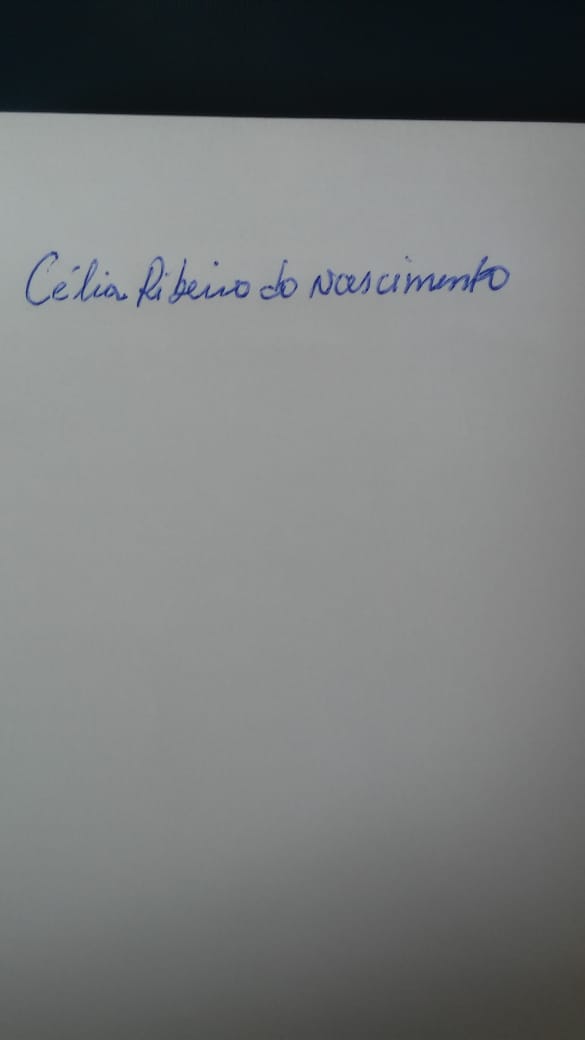 ___________________________________Célia Ribeiro do Nascimento_________________________________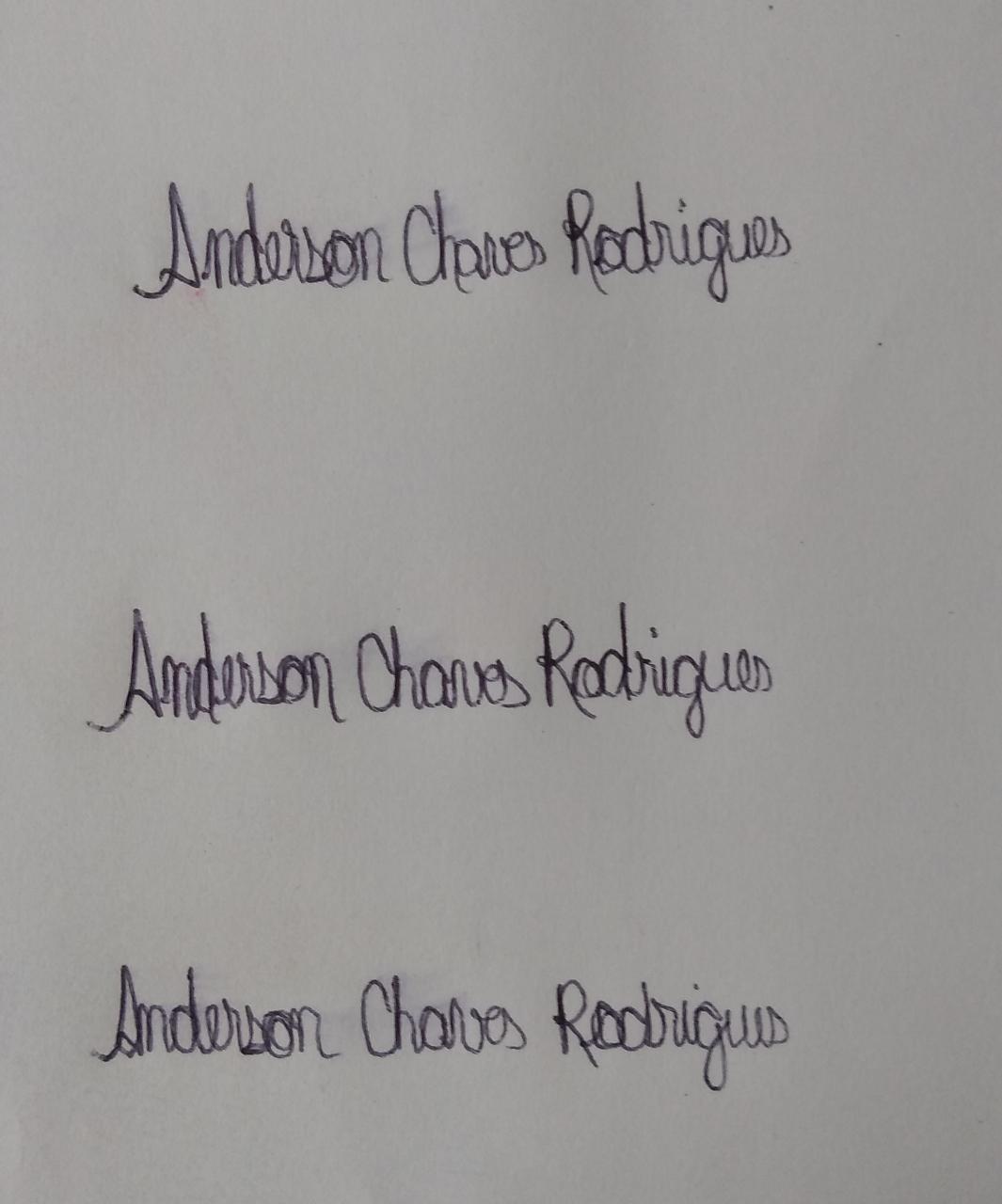 Anderson Chaves Rodrigues 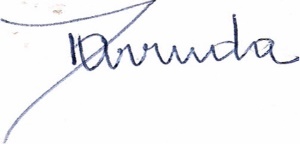 ________________________________Francineuma Ponciano de Arruda 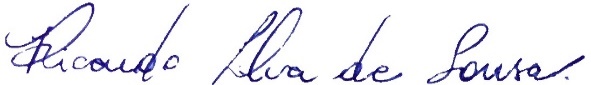 ___________________________________Ricardo Silva de Sousa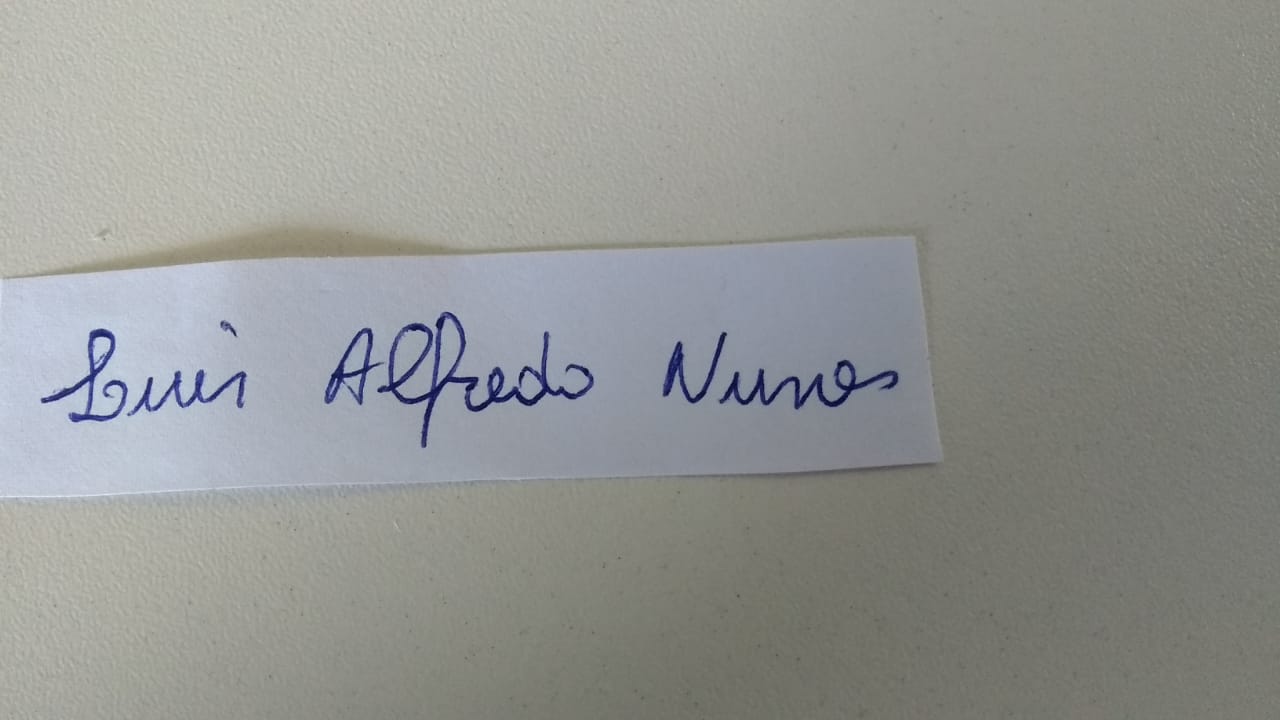 _________________________________Luís Alfredo Pinheiro Leal Nunes(Anexar este arquivo no momento da submissão do manuscrito, no sistema eletrônico da revista, como DOCUMENTO SUPLEMENTAR)